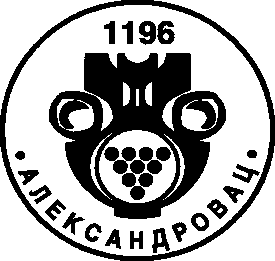 РЕПУБЛИКА СРБИЈАОПШТИНА АЛЕКСАНДРОВАЦИНТЕРНА РЕВИЗИЈАБрој 020-1053/2021-08Александровац, 20.децембар 2021.годинеГОДИШЊИ ПЛАН РАДА ИНТЕРНЕ РЕВИЗИЈЕ ЗА 2022.ГОДИНУНа основу члана 23. и 24.Правилника о заједничким критеријумима за организовање и стандардима и методолошким упутствима за поступање и извештавање интерне ревизије у јавном сектору (Службени гласник РС број 99/11 и 106/13),члана 68.став 6 Статута општине Александровац (Сл.лист општине Александровац број 2/19) и на предлог интерног ревизора општине Александровац, Председник општине Александровац одобраваГОДИШЊИ ПЛАН РАДА ИНТЕРНЕ РЕВИЗИЈЕ ОПШТИНЕ АЛЕКСАНДРОВАЦ ЗА 2022.ГОДИНУГодишњи план рада интерне ревизије за 2022.годину сачињен је на основу Стратешког плана за период 2020. – 2022.године, а у складу са циљевима,приоритетима и расположивим ресурсима и представља инструмент спровођења и примене закона и прописа.Годишњи план урађен је на бази процене ризика у оквиру идентификованих система, процеса и активности у ревизорском окружењу, а у складу са Повељом интерне ревизије. Правни основ за утврђивање Годишњег плана рада интерне ревизије прописан  је чланом 17. став 1. тачка 1 и чланом 25.Правилника о заједничким критеријумима за организовање и стандардима и методолошким упутствима за поступање и извештавање интерне ревизије у јавном сектору (Сл.гласник РС, број 99/11 и 106/13).У 2022.години ревизије ће обављати један овлашћени интерни ревизор у јавном сектору.У табеларном приказу који следи дефинисани су циљеви, циљне групе, начин и динамика  реализације,као и очекивани резултат приликом спровођења Годишњег плана интерног ревизора општине Александровац за 2022.годину:ТАБЕЛАРНИ ПРИКАЗ СИСТЕМА ЗА РЕВИДИРАЊЕ СА РАСПОРЕДОМ РЕВИЗИЈАОвлашћени интерни ревизор                                                       Председник општине       Татјана Гочманац                                                             Др Мирко  Михајловић,спец.мед.      Расположиви ресурси за обављање интерне ревизије2022.Интерни ревизор1Расподела радних дана по ревизоруУкупно дана у години 365Викенд дани, празници,годишњи одмор127Укупно радних дана у календарској години238Састанци,консултације,саветовања5Семинари и едукације10Процена ризика, израда планова и извештаја 10Ванредне ревизије или посебни ангажмани40Укупно ревизорских дана у једној години173Циљеви:1.Помоћ организацији да оствари циљеве и то: да је планирање и припрема буџета код директних и индиректних корисника за 2022.годину извршено у складу са прописима и утврђеним роковима2. Помоћ организацији да оствари циљеве и то: да је попис имовине и обавеза извршен у прописаном и утврђеном року, да је пописана и евидентирана сва покретна и непокретна имовина која је у власништву општине и да је књиговодствено стање усклађено са стварним стањем кроз процену управљања ризицима3. Помоћ организацији да оствари циљеве и то: да се пројекти извршавају на економичан, ефикасан и ефективан начин и у складу са потписаним уговорима, а кроз процену управљања ризицима4. Помоћ организацији да оствари циљеве и то: да се зараде и друга примања запослених врши у складу са прописима који уређује ову област на одговоран и економичан начин, а кроз процену управљања ризицима5. Помоћ организацији да оствари циљеве у системима за које Председник општине сматра да је дошло до ванредне појаве значајних ризика у функционисању кроз процену управљања ризицимаЦиљни системи/субјекти ревизије:Директни и индиректни корисници буџетских средстава, као и остали корисници буџетских средстава, у складу са Повељом интерне ревизије, а приоритетно у 2022.години:Планирање и припрема буџета код директних и индиректних корисника за 2022.годинуПопис имовине и обавеза за 2021.годину код корисника Општинска управаЈавне набавке и реализација уговора у 2021.години код корисника Општинска управаЗараде и друга примања у 2022.години код корисника Туристичка организацијаСаветодавне ревизије према корисницима буџетаРевизије по захтеву Председника општине АлександровацПраћење извршења препорукаНачин и динамика реализације постављених циљева:Приступ и технике ревизијеРевизија система/подсистема ће се вршити коришћењем техника:метода интервјуатестирање документацијепровера физичких доказапосматрање на лицу местаСмањење ризика у пословању директних и индиректних корисника буџетских средстава општине Александровац на најмању могућу меруРедовна провера усаглашености пословања директних и индиректних корисника буџетских средстава општине Александровац са законима и прописима кроз планирану интерну ревизијуПланирањеПрипрема ревизијеРад на теренуИзвештавањеПраћење извршења препорукаПраћење извршења препорука датих у ревизији конкретних система/подсистема,интерни ревизор врши методом праћења попуњеног и овереног, од стране руководиоца субјекта ревизије,Плана извршења препорука и кроз спровођење ревизије извршења датих и прихваћених препорука конкретног система/подсистема.Праћење и анализа обавештења субјекта ревизије о поступању по предложеним препорукама интерне ревизијеСпровођење контролне ревизијеЕфикасна саветодавна улога интерне ревизије у циљу унапређења рада пословног система општине АлександровацОписивање и тестирање системаИдентификовање, анализа и управљање новим ризицима у раду директних и индиректних корисника буџетских средстава општине Александровац Истраживање и дефинисање предлога унапређења пословног система општине АлександровацОрганизовање консултантских, едукативних састанакаСтручно усавршавање интерног ревизора из области интерне ревизије, као и из области релевантне за спровођење ревизије у 2022.годиниПрисуство на семинарима, конференцијама и обукама које организују државни органи и екстерна ревизорска институција из области интерне ревизијеПрисуство на семинарима који се односе на промене важећих закона релевантних за системе у којима се врши ревизијаИзвештавањеНацрти извештаја и Извештаји за сваку ревизију система/подсистема припремају се у складу са смерницама и Међународним стандардима интерне ревизије. Нацрт извештаја и извештај достављају се руководиоцу субјекта ревизије и руководиоцу корисника јавних средстава.Извештавање о раду интерног ревизора према руководиоцу корисника јавних средстава се врши најмање једном годишње.Извештавање према Министарству финансија – Централна јединица за хармонизацију се врши у складу са прописима и Повељом интерне ревизије општине Александровац.Спољне комуникацијске активностиВећина комуникацијских активности интерног ревизора је „унутрашње природе“која се обавља увек писмено (e-mail,допис, захтев, обавештење и слично).Интерни ревизор општине Александровац ће сарађивати са Централном јединицом за хармонизацију Министрства финансија, са Државном ревизорском институцијом и другим институцијама ради унапређења рада и професионалног развоја интерног ревизора.Очекивани резултати:Остварење стратешких циљева организацијеФункционисање пословног система општине Александровац у складу са законима и прописимаУнапређење рада пословног система у општини Александровац (економичност,ефикасност и ефективност)Носилац активности:Татјана Гочманац – овлашћени интерни ревизор општине АлександровацСистемНазив ревизијеРаспоред ревизијеРаспоред ревизијеРаспоред ревизијеРаспоред ревизијеРаспоред ревизијеРаспоред ревизијеРаспоред ревизијеРаспоред ревизијеРаспоред ревизијеРаспоред ревизијеРаспоред ревизијеРаспоред ревизијеСистемНазив ревизијеI кварталI кварталI кварталII кварталII кварталII кварталIII кварталIII кварталIII кварталIV кварталIV кварталIV квартал1.2.3.4.5.6.7.8.9.10.11.12.Планирање и припрема буџетаПланирање и припрема буџета код директних и индиректних корисника за 2022.годинуПопис имовине и обавезаПопис имовине и обавеза за 2021.годину код корисника Општинска управаЈавне набавкеЈавне набавке и реализација уговора у 2021.години код корисника Општинска управаЗараде и друга примањаЗараде и друга примања у 2022.години код корисника Туристичка организацијаНадзор над спровођењем препорукаРевизије по захтеву руководиоца КЈС